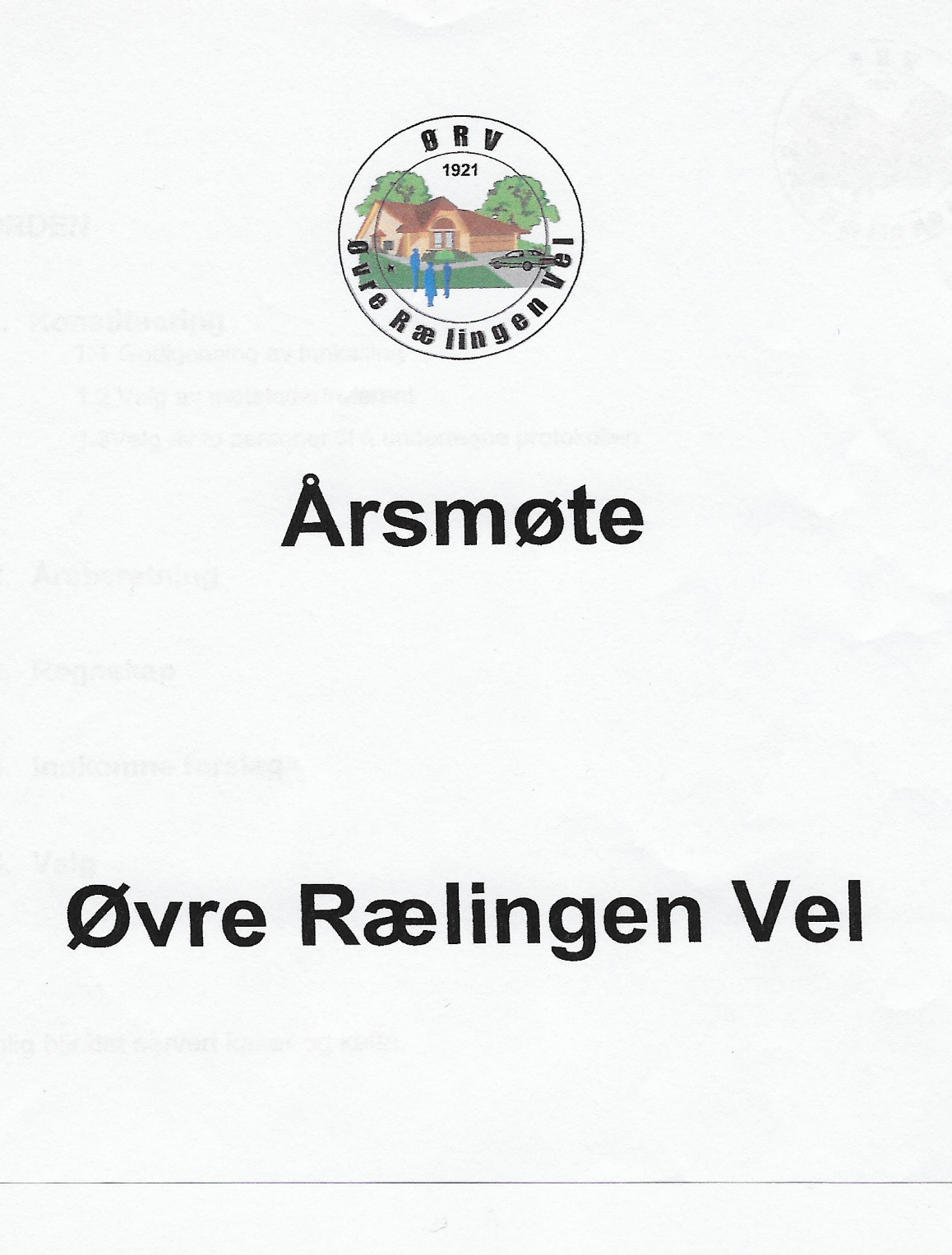 Årsmøte		Øvre Rælingen Vel		23.mars 2022 kl. 19.00Møtested: Furukollen Skihytte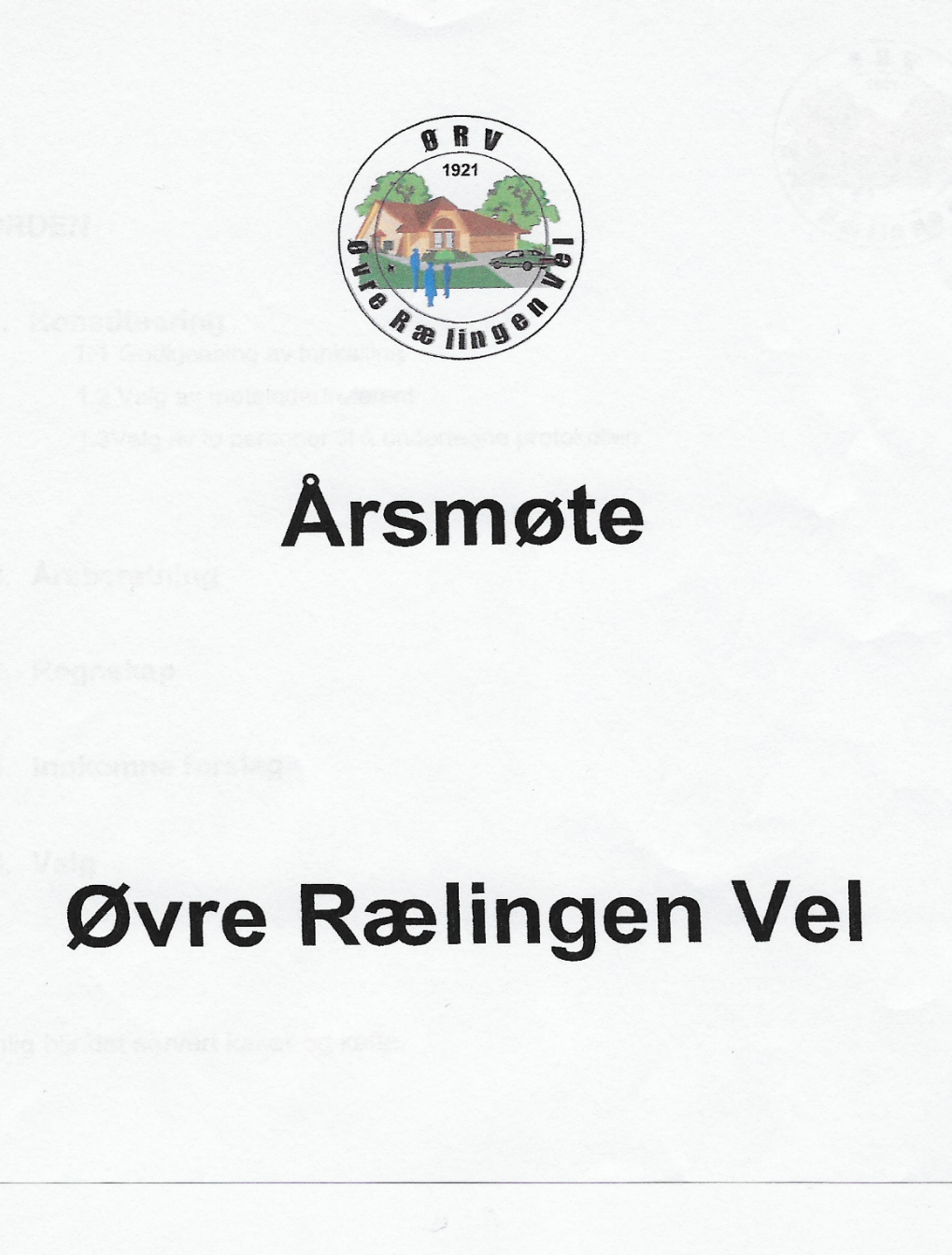 DAGSORDENKonstitueringGodkjenning av innkallingGodkjenne sakslistenValg av møtelederValg av referentValg av to personer til å undertegne protokollenÅrsberetning for 2021
Regnskap for 2021
Budsjett for 2022
Innkomne forslag
Valg
Som vanlig blir det servert kaker og kaffeVEL MØTT!Med vennlig hilsenØVRE RÆLINGEN VELStyret2. Årsberetning 2021Året 2021 var også for oss preget av pandemien.Noen ganger kunne vi ha styremøter og andre ganger ikke,Men heldigvis ble det litt aktivitet fra juni 2021.Tradisjonen tro ble det en vellykket St.Hans på Torva med vår alltidvelvillige trekkspillklubb.Vår flotte gressmatte på Torva blir fortsatt holdt i orden av vår kjære klippegjeng under ledelse av vårt velvillige medlem Odd Borgen.Vår tradisjonelle dugnad fra 6. klasse på Rud skole har nå stått på vent i 2 år, så dette er noe vi håper kommer i gang igjen.Hyggelig for oss og nyttig for barna, som ser på dette som en annerledes skoledag.Selv om ikke møtene har vært så mange, så har vi aktivitet gående medRælingen kommune.Margareth Solbakken og Odd Borgen har vært på befaring med Rælingen kommunefor å se på beligenheten til en eventuell hundeluftegård.Det er bestandig fint med flere øyne, og et nytt alternativ til hvor denne kan liggekom fra kommunen.Vi håper at arbeidet med dette kan komme i gang denne våren.I 2018 hadde vi planer om å lage en aktivitetspark på Torva.Denne ble satt på vent på grunn av pandemien, men planene er nå i gang.Vi bistår Rælingen kommune med kr. 100.000,00 fra Øvre Rælingen Vel.Vi håper dette blir til glede for store og små.Ellers er henvendelsene til oss fortsatt om bilkø og dårlig brøyting av skolegården på Rud skole.I år har det vært ekstra vanskelig å gå over skolegården, da det ikke har vært brøytet.Det er satt opp bom i Skolevegen og enigheten om hvem som skal brøyte er visst ikke helt klar.I september 2021 skrev vi et brev til Fylkeskommunen som følge av flere henvendelser om kø-problematikken både på Øvre og Nedre Rælings veg.Vi fikk ganske raskt svar om at det var kommet inn mange klager, men at de ventetpå svar fra Rælingen kommune. Etter dette har vi ikke hørt noe.STYRETStyret ber om at vedlagte årsberetning godkjennes som årsberetning for 2021.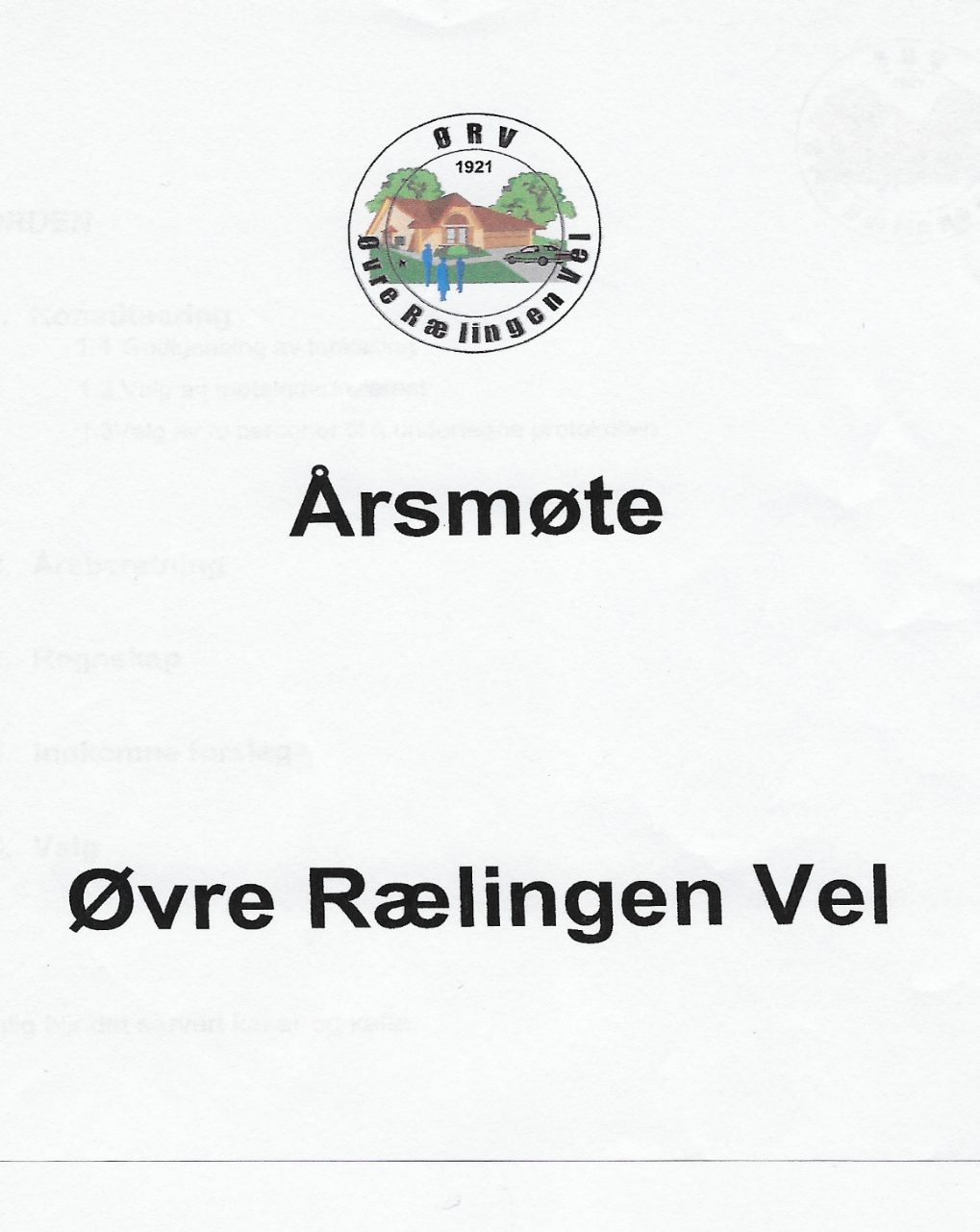 3. Regnskap 2021 Se eget vedleggStyret ber om at vedlagte regnskap godkjennes som årsregnskap for 2021.4. Budsjett 2022 Se eget vedleggStyret ber om at vedlagte budsjett godkjennes som budsjett for 2022.5. Innkomne forslag Fra styret:Endring av dagens vedtekter.
Styret foreslår at dagens vedtekter oppdateres ut fra hva som var hensikten den gang de ble laget og at de presiseres slik at man unngår uklarheter.Vedtektene er vedlagt og endringer er merket gult.

Alle endringer vil bli gjennomgått på årsmøtet.Styrets innstilling:
Styret ber om at årsmøtet bifaller forslaget på vedtektsendringer.6. ValgValgkomiteens forslag.Hilsen valgkomiteenv/Gunhild Hesla-HalvorsenVervNavnAdressePeriode Leder Margaret Solbakken Skolevegen 11, 2005 RælingenPå valg for 1 år 2022 - 2023 Styremedlem Odd Borgen Runivegen 2, 
2005 Rælingen Ikke på valg 2021 - 2023 Styremedlem Geir Ivar Leithe Rudsberghaugen 9, 2005 RælingenIkke på valg 2021 - 2023 Styremedlem Lars Ludvigsen Strandvegen 14 B, 2005 RælingenPå valg for 2 år 2022 - 2024 Styremedlem Bjørn Arnesen Strandvegen 29, 2005 RælingenPå valg for 2 år 2022 - 2024Varamedlem Ole Johnny Larsen Strandvegen 20, 2005 RælingenPå valg for 1 år 2022 - 2023 Varamedlem Eivind Fohlin Skolevegen 18 B, 2005 RælingenPå valg for 1 år 2022 - 2023Revisor Nils Fritjof Hauan Glimmerveien 71, 2008 FjerdingbyPå valg for 1 år 2022 - 2023 Valgkomite Gunhild Hesla-Halvorsen Liavegen 10, 
2005 RælingenPå valg for 1 år 2022 - 2023